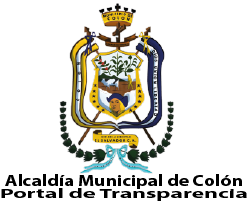 El  procedimiento que se siguió para realizar selecciones de contratación de personal para el año 2019 y 2020 son las que se señalan en el siguiente link: Proceso de Selección de Personal. Clic para ver: Manual de Políticas y Selección de Personal.A continuación se presenta las diferentes contrataciones que se han llevado a cabo en los años de 2019 al primer trimestre y segundo trimestre de 2020, las cuales se detallan en el cuadro N°1Cuadro N°1.  Plazas y asensos Cuadro N°2.  Contrataciones por emergencia COVID-19En el cuadro N°2. Que a continuación se presenta se pueden observar las diferentes contrataciones que se han llevado en el periodo de cuarentena por el marco de la emergencia de COVID-19; estas son de forma eventual dada la emergencia por lo tanto la contratación se realizó sin concursos.N°PLAZAFECHATIPO DE CONCURSOTIPO DE CONTRATACIONPERFILNUMERO PARTICIPANTESNOMBRE DEL GANADOR1Administrador de Base de DatosJulio 2019AbiertaServicios ProfesionalesLink para ver perfil2Sara Verónica Hernández Rodríguez2Recursos HumanosFebrero 2020InternoLey de la Carrera Administrativa MunicipalLink para ver perfil1Licda. Xiomara del Carmen Vásquez Luna3Oficial de Información Febrero 2020InternoPersonal PermanenteLink para ver perfil2Evelyn Raquel Hernández de Menjívar4Registro Municipal de la Carrera Administrativa Municipal (RMCAM)Marzo 2020InternoPersonal PermanenteLink para ver perfil1Licda. Ruth del Carmen Ramírez García5Administrador de Base de DatosMarzo 2020AbiertaServicios ProfesionalesLink para ver perfil2Kirio Waldo Portillo MendozaNOMBREPERIODOFUNCIONAlba  Melissa Franco Guillen21/04/2020 Personal eventual contratado para brindar servicio en emergencia nacional por COVID-19 Álvaro Enrique Martínez27/04/2020 Personal eventual contratado para brindar servicio en emergencia nacional por COVID-19Beatriz Milagro Díaz Miranda30/04/2020Personal eventual contratado para brindar servicio en emergencia nacional por COVID-19Carlos Roberto Calderón Alfaro27/04/2020 Personal eventual contratado para brindar servicio en emergencia nacional por COVID-19Concepción Vigil27/04/2020Personal eventual contratado para brindar servicio en emergencia nacional por COVID-19José Raúl Márquez Claros27/04/2020Personal eventual contratado para brindar servicio en emergencia nacional por COVID-19José Roberto Ramírez Paulino30/04/2020Personal eventual contratado para brindar servicio en emergencia nacional por COVID-19Kenia Mercado Brizuela30/04/2020Personal eventual contratado para brindar servicio en emergencia nacional por COVID-19Lucia del Carmen Ramírez Marion27/04/2020Personal eventual contratado para brindar servicio en emergencia nacional por COVID-19María del Carmen Ramírez Ramírez27/04/2020Personal eventual contratado para brindar servicio en emergencia nacional por COVID-19María Florencia Umaña Hernández27/04/2020Personal eventual contratado para brindar servicio en emergencia nacional por COVID-19Maryori Tatiana Lemus Zaldaña27/04/2020Personal eventual contratado para brindar servicio en emergencia nacional por COVID-19Mayra Elizabeth Hernández27/04/2020Personal eventual contratado para brindar servicio en emergencia nacional por COVID-19René Alexander Quijano30/04/2020Personal eventual contratado para brindar servicio en emergencia nacional por COVID-19Wilber Tanli Beltrán Molina27/04/2020Personal eventual contratado para brindar servicio en emergencia nacional por COVID-19